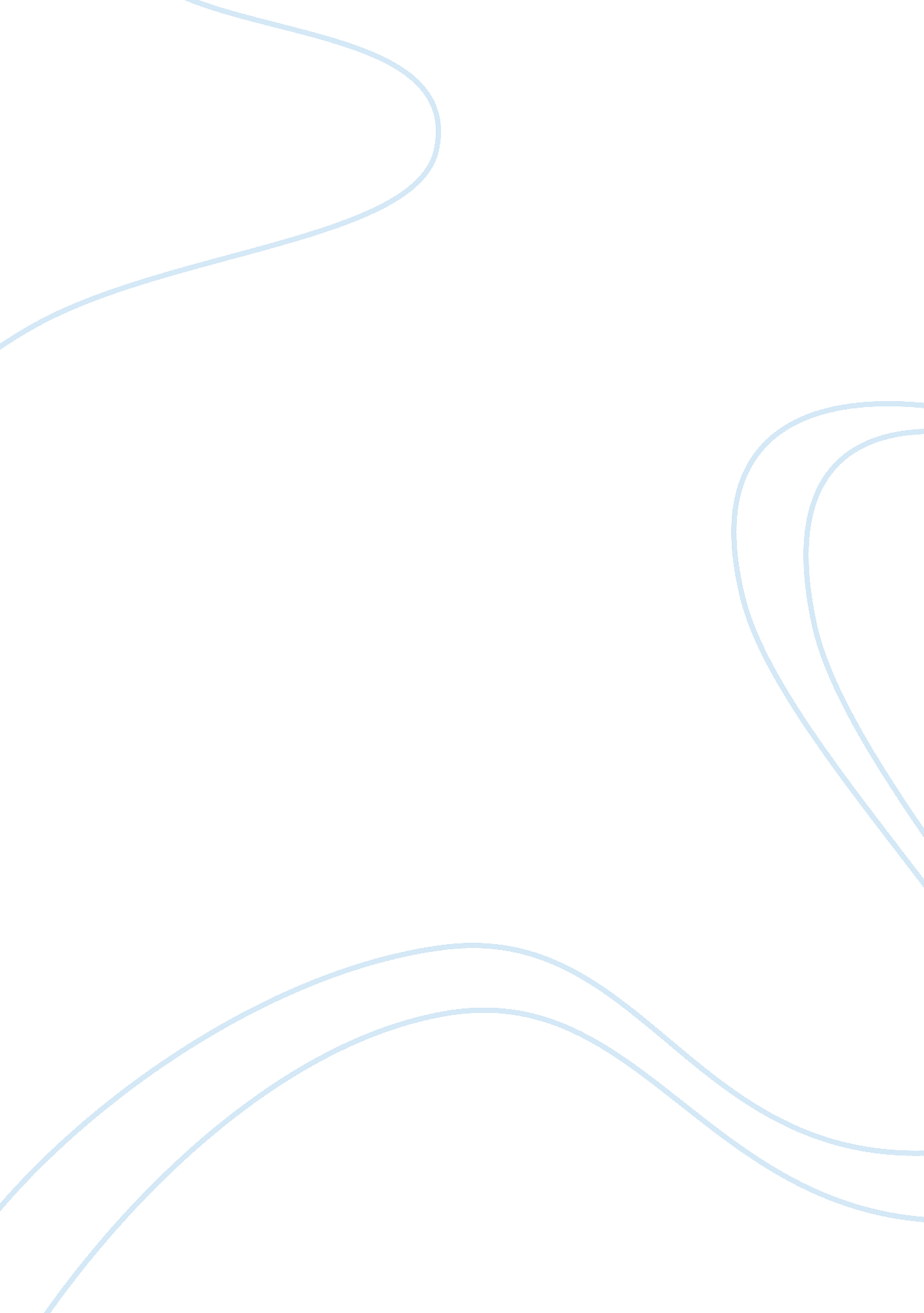 Batangas essay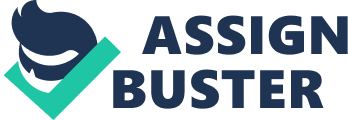 The reverence has many beaches and is famous for excellent diving spots including Animal in Mamboing, Sombrero Island in Tingly, Logo Island in Banana, these areas more popularly known as Animal. Maintaining In Alan, Punt Fugue in Unusual, Callaghan and Lay in San Juan. Battings is also where Tall Volcano, one of the Decade Volcanoes is located. It is also where the Tall Heritage town lies, a small picturesque town that has ancestral houses and structures dating back to the 19th century. Battings has the second largest international seaport in the Philippines after Metro Manila. The identification of the city as an industrial growth enter In the region and being the focal point of the COLLABORATION program resulted to the increasing number of business establishments in the city’s Central Business District (CB) as well as numerous industries operating at the province’s industrial parks. Etymology The first recorded name of the Province was Augmenting, after the Data who inherited the dominion from Data Balances. Its centre, the present day Balkan, was the most progressive town of the province and the traditional centre of governance. Later. s the eruption of the Tall Volcano destroyed a significant portion of the town, the rabbinical centre was transferred total, which was then called Bonbon and the name of the province was changed after that of the town. The term Bataan means a raft, the people used so that they could fish in the nearby Tall Lake. It also meant the numerous logs found in the Clamping River, the body of water that runs through the northeastern portion of the town and assumes the shape of a tuning fork. Geography Physical Battings Is a combination of plains and mountains, Including the world’s smallest volcano, Met. Tall, with an elevation of 600 meters, located in the middle of the Tall Lake. Other important peaks are Met. Mazurka with an elevation of 830 m, Met. Talisman with 700 m, Met. Pico De Lord with 664 m, Met. Football with 811 m, Met. Nabob with 830 m, and Met. Douglas with 672 m. The Municipality of Unusual Is the home of the plantation of Central Career Don Pedro, the Philippines’ largest producer of sugar and other sugarcane products. Battings also has many islands, including Tingly, Verve Island(alls Verve), Fortune Island of Unusual. Flora and fauna IS distinctively theirs. The Malaysia’s or the Philippine Teak can only be found in the nowhere else but in Battings while the endangered flying fox, civet cats, hosannas of breathtaking thrives there without fear. Battings is also home to the kebab (Hypersensitivities), one of the world’s smallest fruit bat. In the Municipality of Unusual, wild derrière still inhabiting the remote areas of rancorously, Papaya, Bulimia and Adapt. But although Battings has these land flying mammals, marine wildlife remains to be the province’s crowning glory. In fact, in the second half of 2006, scientists from the United States discovered that the Sulk-Salaries Triangle has its centre at the Islam Verve Passage, a part of the province. According to this study, made by he American Marine Biologist Dry. Kent Carpenter, Battings Seas host more than half of the world’s species of coral reefs. It is also home dolphins and once in a Nile, a passage of the world’s biggest fish the whale shark or the buttoning, as the locals call it. The Municipality of San Juan, as a matter of fact, has a resident marine turtle or Pakistan. Passions like Olive Riddle sea turtle, leather back sea turtle and green sea turtle were also prevalent in the Municipality of Unusual up to the present. Economy Products tangos also has other industries. Battings is known for its fan knife, ailed billions by the natives. This industry has become so famous that an urban legend exists about every Obtainment carrying a billions everywhere they go. Pineapples are also common in the province. Aside from the fruit, the leaves are also useful that it becomes an industry of its own. In the Municipality of Tall, pineapple leaves are being processed to be a kind of cloth known as thesis. This is further processed to become the Barons Toga, the National Costume of the Philippines. In fact, the Barons Toga that was used by the heads of states in the last Asia-Pacific Economic Co-operation in 1995 was from Battings. Princess Diana Spencer was also known to possess a scarf made of gust. Battings is also known for its livestock Industry. Cattle from Battings is widely sought throughout the country. In fact, the term Backstabbing (Battings Cow) is actually synonymous to the country’s best species of cattle. Indeed, the cattle industry in Battings is so famous, that every Saturday is an auction day in the Municipalities of San Juan, Banana and widely-known and famous Padre Garcia every Thursday and Friday. Being near the sea, it is only expected that fishing plays a very important part of the Bataan Economy. Although the tuna industry in the country is mainly centered in General Santos, Battings is also known for the smaller species of the said fish. The locals even have their own names for the said fish. Some of them include the term, Tambala, yellow-finned reverberate, tambala’s, Outlining, Bonito and another species also called Bonito but actually the Gymnosperm unicorn. There is also an important industry for the Tanning. Aside from the South China Sea, Tall Lake also provides a source of fresh water fishes to the country. The lake is home to Serializations or simply tails, a species of freshwater sardine that is endemic to the lake. Tall Lake also provides farmed Chanson’s or Bangui. There is also a good volume It is ecologically important to note that neither Bangui nor tailpipe are native to the lake. Thus they are considered invasive species to the lake. As mentioned in the section of culture, Obtuseness are indeed fond of drinking. This is of no surprise as It lies in what is called the coconut belt that is the raw material for the local liqueurs, the lambing (with 90% proof) and the tuba(which is made of 5. 8% alcohol and 13% sugar). Sugar is also a major industry. As a matter of fact, after the Hacienda Lawsuit, the country’s former largest sugar producer, was broken-up for land reform, the Municipality of Unusual has been the home of the current largest sugar producing company, the Central Career Don Pedro. This also means that Battings is also a home for a wide industry of sweets. Rice cakes are also a strong industry. Although Battings has already lost its distinction as Sais’s largest producer of coffee, this industry is still thriving, especially with the boost of coffee shops all over the amount, one of which is Cafe De Lip. Blankets and mosquito nets are also widely available anywhere in the province. If you are lucky enough, you can buy it from peddlers. Spontaneously, Battings novelty shirts, “ For the first time, the tangelos had something they can wear and show off a shirt that they can show the world who they are, that they are Obtuseness through and through, and they are proud of it, That’s because we define the message ourselves. The goal was to have religious, intelligent ridiculous, and gross message presented with class and style. (laughingstock Emmanuel taken @bib. And as the mythology of the Philippines say that from the bamboo came men and women, Obtuseness learned to make a living out of it. Some towns (those that are adjacent to Laguna) have a very prosperous bamboo based industry. Here, you can see houses that are made of bamboo, furniture made of bamboo, and even food cooked in bamboo. Natives say that food cooked in bamboo has an added scent and flavor. But if the locals cook in bamboos, some also eat bamboos. Baby bamboos to be exact. In these towns also, laboring or the baby bamboo is cooked with coconut milk or even with other ingredients to make a truly Battings delicacy. One must also remember that the Capital City of Battings hosts the second most important international seaport in the Island of Luzon. Next only to that of Manila International Port, Battings International Port is a primary entry point of goods not only coming from the Southern part of the country but from everywhere in the world. Culture Nay of life Maria Kilowatt’s, a Filipino historian, was quoted to call the Obtuseness the Super-Togas. One particular custom in the Bataan culture is the so- called Understanding (lit. Older by blood) practice wherein one gives respect not because of age but of consanguinity. During the early times, the custom of having ‘ ere large families are very common. Thus, it may be expected that the someone’s uncle could be of the same age, or even younger than himself. In this case, the older one would call the younger one in an honorary title (such as tidy or simply kayak if they can no longer establish the relationship), not the other way around. This often draws confusion to those from other provinces who are not accustomed to such practices. This practice exists until today. Obtuseness are very rationalistic. When one learns that a person in the room is also from Battings, expect them to be favor their fellow Obtuseness as long as the rules could allow it. Thus the running joke, the Battings Mafia came to existence. They also tend to live in a large extended family. It is but common that a piece of land remains undivided until the family connection becomes to far-off related. Marriages between relatives of the fifth generation is still restrained in the Bataan culture even if Philippine laws allow it. Most Obtuseness are either farmers or fishers who sell their own products in the market. Although most of them have also finished a degree, a lot of the people prefer o not use what they have studied and put up their own small businesses instead. Irish is perhaps due to the subconscious idea that he who has no land to cultivate or trade to make is a lazy person. Obtuseness are known for being religious, where devotees pay respect in such way that they make rituals, like dances and chants(Law) to please them, one of these is the Passion in which it is a common sight to hear these chants during the Lenten season, a religious act still practice today. During the month of May the people of Banana and Litigate celebrate the feast day of the Manila Upon Eng Sat. Cruz, a ritual dance called the Sublime is made to repeat to the Upon . Len the town of Tall they celebrate the feast day of the Our Lady of Assays and San Martin De Tours a two day celebration where procession from the shine of the Virgin towards the Pantsuit River where the fluvial procession and another procession towards the Basilica are made in honored of the Virgin Mary. Fiestas in other towns usually start in the month of May and last up to the first day of June, usually the plaza near the church becomes the center of attraction. Since tangos has long been declared a tourism area by late President Ferdinand Marco’s, people from other places could find a very hospitable culture in the Obtuseness. Rhea will feed you more than the usual with the food they eat. Actually, these folks Mould appreciate it greatly if they see that you are trying to be one of them. Language Although much can be said about the way a Obtainment speaks his or her Toga, the high literacy of the locals means English is also widely spoken in the province. Spanish is also understood up to some extent. In fact, some towns like Unusual, Tall and Lamely still have a significant minority of Spanish speakers. Visalia is also poke by a significant minority due to the influx of migration from the Southern Philippines. Mythology and literature Scholars also identified that the ancient Obtuseness, like the rest of the Toga Tribe, worship the Supreme Creator, known as Bath. Lesser gods like Mammary, the goddess of the Moon and her brother Apelike, god of the sun, were also present. And although people would not easily connect it with mythology, the Northeast Monsoon is still called Amino, while the Southwest Monsoon is called Habitat. For literature, Padre Vaccine Garcia came to be known when he wrote an essay to fend Joss© Racal’s Noel Me Teenager. In 2004, the Province of Battings gave its Son Domingo Landfill (familiarly called Inning be Obtuseness) the Demonstrating Award’ (Pride of Battings) for being the ‘ Peoples’ Poet’. He, Current Executive Secretary Eduardo Eremite, Supreme Court Justice Ornate Corona, and Transport Secretary Leander Mendoza received the award in a ceremony which highlighted the celebration of the 23rd year of the founding of the Province. Music tangelos have always been visible in the Philippine music scene, whether it is in the field of traditional music, popular music or even popular music. Musicologists Identified Battings as the origin of the augmenting, and ancient war song, which later evolved to become the signature of Filipino love songs the kinsman. From the ancient augmenting, another vocal music emerged, identified as the await. The hula, psalm-like lullaby, is also famous in some towns, especially Banana. During the Lenten Season, the Christian passion-narrative, called Passion by the natives, is but expected in every corners of the province. In fact according to scholars, the very first printed version of the passion was authored by a layman from Rosaries named Gasper Aquinas De Belle. Although De Belle’s version was printed in 1702, it is still debated Neither there were earlier versions. Debates may also be done while singing. While those from the Province of Vulcan are known for their Balaclavas (a form of debate done in poetry), Obtuseness are famous for the duple (a sung debate where each lines of the verse must be egoistically) and the granting (a sung debate where each lines of the verse must be describable. ) The latter, whose literal meaning is the ocean, got its name from the opening lines. Always, the granting is opened by saying some verses that alludes the depth of the sea and comparing it to the faculty of Joining the debate. And as mentioned above, the debate must be sung. tangos is also the origin of the Ballista (although Sebaceous may argue. ) Aside from being a form of vocal music, the Ballista is also a form of dance music. The Ballista, together with the Sublime is the most famous form of dance native to Battings. In the field of serious music, no one can underestimate the contribution of Battings. tangos is the birthplace of the famous Filipino soprano Coaching Rosa, dubbed as the First Lady of the Philippine Operatic Stage. Lorenz ‘ luster, a local composer, also came famous for his wide array of religious and liturgical music. The well-known Conductor and Violinist Oscar Hyatt was born in Tuna, Battings on November 23, 1931 too family of music lovers and musicians. His career in music is multifaceted, having served as conductor, concert master, professor and music consultant for local orchestras such as the Manila Symphony Orchestra, the Cultural Center of the Philippine Philharmonic Orchestra; and overseas National Theater Orchestra, Nagger Festival Orchestra and State Academy of Music in Hannover, Germany. On the other hand, the Maestro of Philippine Music, Ryan Cabby’s is no less than a attenuate, whose mother Coelenterate was in her own right a well sought operatic soprano in the sass, about the same time as Coaching’s. Cabby’s composed almost every kind of music, from popular to heavy classical. He also won the Ionians Awards for best score for theatre. Aside from that, he also composed music for Kathy! At Ram at Sits, two of tipsiness’s most famous Toga musicals. Sociological, known to fans as Mr.. Composer, also hails from this province. A boomer member of the De La Sale University – Kandahar, he became one the Philippines’ composer of popular music. He’s composed for almost every major figure of Philippine popular music, aside from Laurel Family is a well known patron of the arts in the province. Hence there was no doubt that an entire generation of them (pioneered by Coco and followed by Franco and now by Denies became known in the industry. In the moment, Franco, together with his wife Amen holds the copyright of Ram at Sits, Filipino musical based on Indian’s Ramadan. Architecture and sculpture As shown in its ancient churches, Battings is home to some of the best architectures of the country. Along with Vagina, ‘ locos Sure, Battings has the best preserved colonial architectures. This is very evident when one visits the Municipality of Tall. Though not as popular as the carving industry of Laguna, Battings is still famous for the sculptures engraved on the countless furniture that came from their Province. Often, altar tables coming from Battings was called the friars’ choice because of its delicate beauty. According to Mailbags Suburbia-Jamie, another Filipino scholar, the furniture that came from Battings during the colonial times was comparable to the beautiful furniture from China. The built of the furniture was so exquisite, nails of glues was never used. Still, the Obtuseness knew how to maximize the use of hardwoods. As a result, furniture made about a hundred years ago are still found in many old churches and houses even today. Government Political Together with the provinces in the Island of Panky, ‘ locos Sure and Pangaea, tangos was one of the earliest economy made by the Spaniards who settled in the country. It was headed by Martin De Agouti and since then it became one of the most important centers of the Philippines, not only the Togas. Battings first came to be known as Bonbon. It was named after the mystical and fascinating Tall Lake, which Nas also originally called Bonbon. Some of the earliest settlements in Battings were established at the vicinity of Tall Lake. In 1534, Battings became the first practically organized province in Luzon. Balkan was the capital of the province for 135 years from 1597-1732. In 1732, it was moved to Tall, then the flourishing and most progressive town in the province it wasn’t until 1754 that the capital was destroyed by the Great Tall Eruption of 1754. It was in 1889 that the capital was moved to the present, Battings City. Battings is also known in the Philippine History as the Cradle f Noble Heroes, giving homage not only to the heroes it produced but the statesmen that came to lead the country. Among the luminaries of Battings politics are Terror M. Koala, Pollination’s, Jose Laurel, Clara M. Recto, Feline Canonical and Don Application Peaceable http://www. Battings. Gob. PH/index. PH/about-us/history-2 tangos Province tangos is a province of the Philippines located on the southwestern part of Luzon in the Collaboration region. Its capital is Battings City and it is bordered by the Founded on March 10, 1917, with a population of approximately 1, 905, 348, Battings s one of the most popular tourist destinations near Metropolitan Manila. The province has many beaches and famous for excellent diving spots only a few hours away from Manila. Some of the more notable ones are Animal in the Municipality of Mamboing, Maintaining in the Municipality of Liana Punt Fugue, Callaghan and Lay in the Municipality of San Juan. Found in the province is world-known Animal (Mamboing) and its many dive sites that are ideal for observing marine life, and outstanding for macro photography. Located only 110 kilometers south of Metropolitan Manila, it is very accessible by land or by sea. Tangs is also where Tall Volcano, one of the Decade Volcanoes is located. The Dolan has a water-filled crater and sits on an island in the center of Tall Lake, Inch geologists believe is an ancient caldera. Ere town of Tall is famous for its hand embroideries, knives, and sausages; and it reigns as one of the two most culturally preserved sites of the Spanish colonial era in the Philippines. Before the province came to be called Battings, it was known in ancient times as the town of Bonbon. When it’s Capital Town was declared to be Tall, the province also changed its name to Tall. 